Версія від 01.09.2021Опис API фіскального сервера контролюючого органуЗМІСТЗМІСТ	1Опис взаємодії програмного РРО з фіскальним сервером контролюючого органу	2Стани програмного РРО	2Зміна відкрита / зміна закрита	2Режими «онлайн» / «офлайн» / «заблоковано»	2Тимчасовий ланцюжок непереданих чеків пустий / містить дані	4Робота в онлайні	6Робота в офлайні	6Додаткові сервісні функції (доступні на ПРРО)	6Додаткові сервісні функції (доступні в електронному кабінеті)	6Цикл  взаємодії програмного РРО та фіскального сервера (одна зміна, онлайн)	8Цикл взаємодії програмного РРО та фіскального сервера (одна зміна, онлайн і офлайн)	9Опис елементів даних, кодів підтверджень та помилок, методів і інтерфейсів.	10Опис елементів даних, які використовуються в методах АРІ.	11Коди підтверджень та помилок.	12Опис інтерфейсів.	13Зміни формату чеків	16Перевірка чеку	16XML-формати чеку та Z-звіту	17Службовий чек відкриття зміни (форма №3-ПРРО)	18Службовий чек переходу в режим офлайн (форма №4-ПРРО)	18Службовий чек переходу в режим онлайн (форма №4-ПРРО)	19Службовий чек перевірки доступності ПРРО в режимі онлайн	19Службовий чек запиту діапазону резервних номерів для роботи в режимі офлайн	20Відповідь на  запит діапазону резервних номерів для роботи в режимі офлайн	20Опис взаємодії програмного РРО з фіскальним сервером контролюючого органуСтани програмного РРОПрограмний РРО може перебувати в наступних станах (їх рекомендується відображати в клієнтському інтерфейсі програмного РРО):Зміна відкрита / зміна закритаПри першому старті програми зміна закрита.Відкриття зміни відбувається направленням від ПРРО до ФСКО (в онлайні) або до тимчасового ланцюжка непереданих чеків (в офлайні) повідомлення «відкриття зміни» («нульового чеку», у якого локальний номер = 0). Відкриття зміни відбувається вручну (кнопкою на ПРРО).При надходженні повідомлення виконується перевірка чи відкрито зміну на іншому ПРРО вказаним касиром/старшим касиром. У разі відкриття зміни касиром/старшим касиром (з таким ідентифікатором ключа електронного підпису) на іншому ПРРО та зміна на якому не закрита – на таке повідомлення надається відмова у відкритті зміни із зазначенням фіскального номера ПРРО на якому вказаним касиром/старшим касиром не закрито зміну.Закриття зміни відбувається направленням від ПРРО до ФСКО (в онлайні) або до тимчасового ланцюжка непереданих чеків (в офлайні) Z-звіту. Закриття зміни в офлайні не рекомендоване, але в разі потреби, якщо програмний РРО вміє розрахувати Z-звіт, таке закриття можна виконати. Ініціювання закриття зміни відбувається вручну (кнопкою на ПРРО). Рекомендовано реалізувати в програмному РРО  автоматичне інформування користувача про необхідність закрити зміну у визначених ситуаціях (зміна триває більше 24 годин; перед надсиланням першого чеку наступного за днем відкриття поточної зміни дня – визначає розробник програмного РРО для зручності користувачів, з дотриманням вимог законодавства). Зміну замість касира може закрити старший касир.Режими «онлайн» / «офлайн» / «заблоковано»При першому старті програми встановлюється режим «онлайн».При першому старті програми таймери «36 годин» та «168 годин» обнулені.Перехід в режим «офлайн» із режиму «онлайн» відбувається в разі, якщо ФСКО не відповідає на повідомлення від ПРРО протягом встановленого часу (наприклад, 5-10 секунд, дві-три спроби,  – визначається розробником, встановлювати цей час менший за 3 секунди не рекомендовано). При відсутності протягом заданого часу (30 хвилин) повідомлень, в тому числі чеків, які при відкритій зміні в режимі «онлайн» надсилаються ПРРО до ФСКО, ПРРО надсилає до ФСКО повідомлення «перевірка зв’язку» і чекає відповіді ФСКО. За відсутності відповіді ФСКО ПРРО може повторити повідомлення, і при відсутності відповіді на повторну перевірку зв’язку – ПРРО також переходить в режим «офлайн». Також, виконується перевірка стану  таймера «168 годин». В разі, якщо цей таймер досяг значення 168 годин або більше, ПРРО переходить не в режим «офлайн», а в режим «заблоковано».Повідомлення «перевірка зв’язку», таким чином, забезпечують для ФСКО можливість, навіть за відсутності потоку чеків, контролювати стан ПРРО при відкритій зміні (онлайн або офлайн), і вести підрахунок часу знаходження ПРРО в офлайні, для виконання вимог законодавства. Для уникнення підрахунку фіскальним сервером часу в офлайні тоді, коли пристрій, на якому встановлено програмний РРО вимкнений, або не запущений додаток програмного РРО – користувачу слід закривати зміну перед тим, як закривати додаток або вимикати пристрій. «Відкрити зміну і вийти з додатку або вимкнути пристрій при відкритій зміні» - неправильна послідовність дій. При переході в режим «офлайн» створюється тимчасовий ланцюжок непереданих чеків ПРРО (внутрішнє сховище), першим повідомленням туди записується повідомлення «перехід в офлайн» (з зазначенням часу), другим повідомленням, за наявності – те повідомлення (чек), на який немає відповіді від ФСКО. Далі в тимчасовий ланцюжок непереданих чеків записуються всі повідомлення (чеки, закриття та відкриття змін), які створюються в режимі «офлайн». При переході в режим «офлайн» таймер «36 годин» починає рахувати час з нуля, таймер «168 годин» починає збільшувати налічений час зі свого попереднього стану. Під час такого переходу з «онлайну» в «офлайн» можлива ситуація, коли зв’язок розірвався після того, як ФСКО отримав чек від ПРРО, але до отримання ПРРО фіскального номеру для цього чеку від ФСКО. У цьому випадку ПРРО, перейшовши в «офлайн», сформує чек, надасть його покупцеві та збереже в тимчасовому ланцюжку непереданих чеків (з такою ж сумою та часом здійснення розрахункової операції), надавши фіскальний номер чеку з виділеного ФСКО діапазону. Після повернення в режим онлайн при опрацюванні тимчасового ланцюжка непереданих чеків (блоку офлайнових чеків) ФСКО повинен уважно перевірити локальні номери, суми, та час розрахункової операції, та при співпадінні – автоматично виконати коригувальну дію (скасувати онлайновий чек, залишити офлайновий) для уникнення дублювання чеків на одну і ту ж саму розрахункову операцію. Перехід в режим «онлайн» із режиму «офлайн» відбувається наступним чином. Періодично, (рекомендовано - кожну хвилину), ПРРО (який знаходиться в офлайні) надсилає до ФСКО повідомлення «перевірка зв’язку». За відсутності відповіді, триває режим «офлайн». При отриманні відповіді ФСКО, ПРРО відправляє до ФСКО всі чеки і повідомлення, накопичені в тимчасовому ланцюжку непереданих чеків (по одному, чек за чеком, послідовно, в тому ж порядку, як ці чеки записувались в тимчасовий ланцюжок). Після передачі кожного чека і підтвердження про його отримання від ФСКО цей чек видаляється з тимчасового ланцюжка непереданих чеків. В разі надходження підтвердження від ФСКО про отримання останнього чеку з тимчасового ланцюжка – ПРРО відправляє до ФСКО повідомлення «перехід в онлайн» (з зазначенням часу), зупиняє і обнуляє таймер «36 годин», зупиняє таймер «168 годин», і переходить в режим «онлайн».В разі, якщо під час передачі чеків з тимчасового ланцюжка зв’язок знову перервався, непередані (непідтверджені ФСКО) чеки залишаються в тимчасовому ланцюжку, таймеру продовжують лічити час, триває режим «офлайн». Перехід в режим «заблоковано» із режиму «офлайн» відбувається при досягненні одним з таймерів «36 годин», «168 годин» свого максимального значення, або при отриманні від ФСКО (через статус і код помилки) повідомлення, що ПРРО заблокований з причини перевищення оффлайнового часу. В режимі «заблоковано» неможливе здійснення розрахункових операцій. Перед переходом в режим «заблоковано» користувач ПРРО отримує повідомлення про блокування і про доцільність виконати закриття зміни (негайно або після повернення в «онлайн»). Перехід в режим «заблоковано» із режиму «онлайн» - В разі припинення зв’язку між ПРРО та ФСКО виконується перевірка стану  таймера «168 годин». В разі, якщо цей таймер досяг значення 168 годин або більше, ПРРО переходить в режим «заблоковано».Перехід в режим «офлайн» із режиму «заблоковано» - відбувається опівночі першого числа календарного місяця, при цьому таймер «168 годин» обнуляється і продовжує лічити час з нуля, а таймер «36 годин» продовжує лічити час без обнулення.Перехід в режим «онлайн» із режиму «заблоковано» відбувається наступним чином. Періодично заблокований ПРРО - надсилає до ФСКО повідомлення «перевірка зв’язку» . За відсутності відповіді, триває режим «заблоковано». При отриманні відповіді ФСКО, ПРРО відправляє до ФСКО всі чеки і повідомлення, накопичені в тимчасовому ланцюжку непереданих чеків. В разі надходження підтвердження від ФСКО про отримання цих даних – ПРРО обнуляє і зупиняє таймер «36 годин», зупиняє таймер «168 годин», та переходить в режим «онлайн». Тимчасовий ланцюжок непереданих чеків пустий / містить даніПри першому старті програми тимчасовий ланцюжок непереданих чеків пустий.В режимі «онлайн» тимчасовий ланцюжок непереданих чеків завжди пустий (тому що перехід з «офлайну» чи заблокованого стану в режим «онлайн» до передачі чеків і повідомлень з тимчасового ланцюжка непереданих чеківдо ФСКО не відбувається).В режимі «офлайн» тимчасовий ланцюжок непереданих чеків, як правило, містить дані (в тому числі повідомлення «перехід в офлайн з зазначенням часу»). В режимі «заблоковано» тимчасовий ланцюжок непереданих чеків може бути пустим, або може містити дані (якщо після блокування ще не відбулося відновлення зв’язку). Робота в онлайніВ режимі «онлайн» основна функція ПРРО – формування чеку, передача його до ФСКО, отримання фіскального номеру, надання чека покупцю (отримувачу послуг). Тимчасовий ланцюжок непереданих чеків в режимі «онлайн» не ведеться (пустий).Таймери в режимі «онлайн» не збільшують свої значення. Відкриття та закриття зміни відбувається повідомленнями до ФСКО («нульовий чек» та Z-звіт).  Після відкриття зміни всі чеки мають бути підписані одним підписом. Робота в офлайніПРРО в режимі «офлайн» працює за алгоритмами «онлайну», крім того, що присвоєння чекам фіскальних номерів здійснюється з заздалегідь виділеного ФСКО діапазону, та всі ці чеки записуються в тимчасовий ланцюжок непереданих чеків(послідовний ланцюжок повідомлень), разом із іншими повідомленнями («перехід в офлайн з зазначенням часу», «закриття зміни/Z-звіт», «відкриття зміни/нульовий чеки» та ін.).Тимчасовий ланцюжок непереданих чеків в режимі «офлайн» - ведеться.Таймери в режимі «офлайн» збільшують свої значення, здійснюється контроль за досягненням максимальних значень. Відкриття та закриття зміни відбувається повідомленнями, які записуються в тимчасовий ланцюжок непереданих чеків. ФСКО, після відновлення зв’язку, отримавши всі відправлені ПРРО чеки та повідомлень з тимчасового ланцюжка непереданих чеків, опрацьовує ці чеки послідовно таким само чином, як опрацьовував би в онлайні (крім присвоєння номерів). Додаткові сервісні функції (доступні на ПРРО)За запитом ПРРО ФСКО надсилає додатковий блок виділених фіскальних номерів у кількості, вказаний в запиті, до ПРРО.Додаткові сервісні функції (доступні в електронному кабінеті)Всі Z-звіти за весь час роботи ПРРО.Фіскальні чеки (за запитом, за період, вказаний в запиті).Звіт про використання виділених фіскальних номерів (за запитом, за період, вказаний в запиті).Запропонована реалізація для таймерів «36 годин» та «168 годин» є рекомендованою для реалізації, але не обов’язковою. Контроль за дотриманням вимог Закону стосовно часових обмежень при роботі в офлайні повинен бути реалізований у фіскальному сервері контролюючого органу, в програмному РРО він може бути реалізований для зручності користувача програмного РРО.Цикл  взаємодії програмного РРО та фіскального сервера (одна зміна, онлайн)Цикл взаємодії програмного РРО та фіскального сервера (одна зміна, онлайн і офлайн)Опис елементів даних, кодів підтверджень та помилок, методів і інтерфейсів.API взаємодії фіскального сервера ДПС та програмних РРО доступне за адресою https://prro.tax.gov.ua:443. Тестове API для розробників доступне за адресою https://cabinet.tax.gov.ua:9443. Увага! Чеки, Z-звіти, що передаються на тестове API, не є фіскальними. API реалізоване на фреймворку gRPC (Google Remote Procedure Calls, https://grpc.io/). Використовується синтаксис «proto3». Для всіх операцій, в тому числі для відкриття зміни, відправлення чеку, відправлення Z-звіту (в онлайні і в офлайні), запиту додаткових фіскальних номерів, а також для повідомлень про перехід в офлайн та про перехід в онлайн використовується метод «sendChk», з повідомленням «Check» та відповіддю «CheckResponse». Для відкриття зміни – локальний номер чека повинен дорівнювати нулю. Для перевірки зв’язку - локальний номер чека повинен дорівнювати 0x7FFFFFFF (максимальне значення int32, в реальній зміні не може бути більше 2 мілліардів чеків за зміну). Метод rpc sendChk (Check) returns (CheckResponse) діє до 01.10.2021.З 01.10.2021 потрібно використовувати  метод   rpc sendChkV2 (Check) returns (CheckResponse);Контроль послідовності та відсутності змін у чеках здійснюється додаванням у XML кожного чеку у повідомленнях «Check» (крім «перевірки зв’язку)  хешу XML з попереднього повідомлення «Check».Для перевірки зв’язку використовується метод ping (Check) який повертає CheckResponse та XML з типом <CT="111">. MAC не заповнюєтеся.
Для отримання останнього чеку використовується метод lastChk (CheckRequest) який повертає (CheckResponse) в полі data_sign знаходиться останній чек. У випадку необхідності вилучення чеку використовується метод delLastChk. Можна використовувати тільки 1 раз і тільки для чеку продажу. У випадку обриву зв’язку та переходу в офлайн режим.У випадку необхідності вилучення чеку по ІД використовується метод delLastChkId. Можна використовувати тільки 1 раз і тільки для чеку продажу. Якщо ІД відповідає останньому чеку – чек буде вилучено.  Для отримання статусу ПРРО метод rpc statusRro (CheckRequest) returns (StatusResponse);Для отримання детальної інформації про ПРРО rpc infoRro (CheckRequest) returns (RroInfoResponse);Електронний документ про відкриття зміни реєструється фіскальним сервером шляхом присвоєння йому номера.Опис елементів даних, які використовуються в методах АРІ.1https://tax.gov.ua/data/material/000/311/399207/SZZD_RRO_Protokol_peredach_nformats_2_1_7.doc2https://zakon.rada.gov.ua/rada/show/v0499225-10Коди підтверджень та помилок.Додатковий  опис помилок:ERROR_CHECK errorMessage:shift is already open – зміна вже відкрита this key opens a shift on another device fn – цим підписом відкрита зміна на іншому ПРРОthere can be only one signatory within a shift – у зміні може бути лише один підписантthere can be only one signatory within a shift, shift closing can be a senior – у зміні може бути лише один підписант, закриття зміни може бути здійснене старшим касиром.Permitted to use only after 2021-10-01 – можливо використовувати тільки з 01.10. 2021ERROR_SAVE errorMessage:incorrect hash – Невірний хеш попереднього чеку, або дубль чека   ERROR_XML_ZREPORT errorMessage :not correct teg Z - Невірний xml Z-звіту Опис інтерфейсів.syntax = "proto3";option java_multiple_files = true;package com.programika.rro.ws.chk;message Check {    string rro_fn = 1;    int64 date_time = 2;    bytes check_sign = 3;    int32 local_number = 4;    enum Type {        UNKNOWN = 0;        CHK = 1;        ZREPORT = 2;        SERVICECHK = 3;    }    Type check_type = 5;    string id_offline = 6;    string id_cancel = 7;}message CheckRequest {    bytes rro_fn_sign = 3;}message CheckRequestId {    string id = 1;    bytes rro_fn_sign = 2;}message CheckResponse {    string id = 1;    enum Status {        UNKNOWN = 0;        OK = 1;        ERROR_VEREFY = -1;        ERROR_CHECK = -2;        ERROR_SAVE = -3;        ERROR_UNKNOWN = -4;        ERROR_TYPE = -5;        ERROR_NOT_PREV_ZREPORT = -6;        ERROR_XML = -7;        ERROR_XML_DATE = -8;        ERROR_XML_CHK = -9;        ERROR_XML_ZREPORT = -10;        ERROR_OFFLINE_168 = -11;        ERROR_BAD_HASH_PREV = -12;        ERROR_NOT_REGISTERED_RRO = -13;        ERROR_NOT_REGISTERED_SIGNER = -14;        ERROR_NOT_OPEN_SHIFT = -15;        ERROR_OFFLINE_ID = -16;    }    Status status = 2;    bytes id_sign = 3;    bytes data_sign = 4;    string error_message = 5;}message StatusResponse {    bool open_shift = 1;    bool online = 2;    string last_signer = 3;    enum Status {        UNKNOWN = 0;        OK = 1;        ERROR_VEREFY = -1;        ERROR_CHECK = -2;        ERROR_UNKNOWN = -4;        ERROR_NOT_REGISTERED_RRO = -13;        ERROR_NOT_REGISTERED_SIGNER = -14;    }    Status status = 4;    string error_message = 5;}message RroInfoResponse {    enum Status {        UNKNOWN = 0;        OK = 1;        ERROR_VEREFY = -1;        ERROR_CHECK = -2;        ERROR_UNKNOWN = -4;        ERROR_NOT_REGISTERED_RRO = -13;        ERROR_NOT_REGISTERED_SIGNER = -14;    }    Status status = 1; // Статус відповіді    int32 status_rro = 2; // Статус ПРРО    bool open_shift = 3; // Статус зміни    bool online = 4; // Стан ПРРО    string last_signer = 5; // Останній підписант    string name = 6; // Назва    string name_to = 7; // Назва ТО    string addr = 8; // Адреса ТО    bool single_tax = 9; // Платник єдиного податку    bool offline_allowed = 10; // Дозволено роботу в офлайн режимі    int32 add_num = 11; // Додаткова кількість офлайн номерів    string pn = 12; // Податковий номер платника ПДВ    message Operator {        string serial = 1; // publicKeyId        int32 status = 2; // Статус        bool senior = 3; // Старший касир        string isname = 4; // ПІБ    }    repeated Operator operators = 13; // Касири    string tins = 14; // Податковий номер платника    int32 lnum = 15; // Локальний номер каси    string name_pay = 16; // Назва платника}service ChkIncomeService {    rpc sendChk (Check) returns (CheckResponse); // Діє до 01.10.2021    rpc sendChkV2 (Check) returns (CheckResponse); // Діє з 01.10.2021    rpc lastChk (CheckRequest) returns (CheckResponse);    rpc ping (Check) returns (CheckResponse);    rpc delLastChk (CheckRequest) returns (CheckResponse);    rpc delLastChkId (CheckRequestId) returns (CheckResponse);    rpc statusRro (CheckRequest) returns (StatusResponse);    rpc infoRro (CheckRequest) returns (RroInfoResponse);}Зміни формату чеків До 01.10.2021 для службових чеків, які надходять на АРІ ФСКО ЕК метод rpc sendChk (Check) returns (CheckResponse)- службовий чек відкриття зміни Т=8;- службовий чек переходу в режим офлайн  Т=9;- службовий чек переходу в режим онлайн  Т=10;- службовий чек перевірки доступності ПРРО в режимі онлайн  Т=11;- службовий чек запиту діапазону резервних номерів для роботи в режимі офлайн  Т=12.З 01.10.2021 для службових чеків, які надходять на АРІ ФСКО ЕК та формуються програмними РРО перекодувати типи чеків метод rpc sendChkV2 (Check) returns (CheckResponse)- службовий чек відкриття зміни з Т=8 на Т=108;- службовий чек переходу в режим офлайн з Т=9 на Т=109;- службовий чек переходу в режим онлайн з Т=10 на Т=110;- службовий чек перевірки доступності ПРРО в режимі онлайн з Т=11 на Т=111;- службовий чек запиту діапазону резервних номерів для роботи в режимі офлайн з Т=12 на Т=112.Перевірка чеку Для перевірки чеку можна використовувати адресу https://cabinet.tax.gov.ua/cashregs/Або прямий виклик https://cabinet.tax.gov.ua/cashregs/check?id=wuBKGM848z4&date=20210201 де wuBKGM848z4 – ід чеку , 20210201 дата чеку в форматі yyyyMMdd.Формат QR кода https://cabinet.tax.gov.ua/cashregs/check?mac=dddddddddddddddddd&date=20210201&time=10:51:40&fn=4000037772&id=wuBKGM848z4&sm=607.0Декод автентифікації повідомлення (МАС) цього чеку - mac=ddddddddddddddddddдату та час здійснення розрахункових операцій  - date=20210201&time=10:51:40фіскальний номер касового чека/фіскальний номер електронного касового чека в межах зміни - id=wuBKGM848z4суму розрахункової операції - sm=607.0фіскальний номер РРО/ПРРО, на якому він сформований - fn=4000037772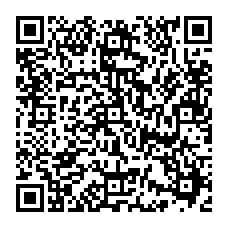 XML-формати чеку та Z-звітуXML-формат чеків та Z-звіту повинен відповідати документу “Система зберігання та збору даних реєстраторів розрахункових операцій. Протокол передачі інформації.”, опублікованому на офіційному веб-порталі Державної податкової служби України: https://tax.gov.ua/data/material/000/311/399207/SZZD_RRO_Protokol_peredach_nformats_2_1_7.doc з такими особливостями для ПРРО:Всі повідомлення від РРО містять пакет даних та значення MAC у наступному вигляді:<?xml version="1.0" encoding="windows-1251"?><RQ V="1"><DAT FN="4538765845" TN=”ПН 345612052809” ZN="АА57506761" DI="238" DT="0" V="1">{зміст пакету даних}    <TS>YYYYMMDDHHMMSS</TS></DAT><MAC ID="">{значення MAC}</MAC></RQ>В повідомленні може бути тільки одна пара пакетів даних та значень MAC.У випадку формування чеку в режимі офлайн в атрибуті ID тегу MAC обов’язково передається присвоєний чеку програмним РРО фіскальний номер з діапазону фіскальних номерів, отриманих від фіскального сервера.Значення MAC розраховується за допомогою функції гешування sha256 попереднього чеку відповідно до FIPSPUB 180-4 «SecureHashStandard». Для першого чеку, створеного на ПРРО, значення MAC не заповнюється. Геш записується як хекс строка.Приклад<MAC ID="">4949ff5c1886aa32c85e7dd6cc5b4c643a7b6f38a4a940e89772bd52349d0b6f</MAC>Службовий чек відкриття зміни (форма №3-ПРРО)<?xml version="1.0" encoding="windows-1251"?><RQ V="1"><DAT FN="4538765845" TN="ПН 345612052809" ZN="" DI="238" V="1">
<C T="108">
</C>
<TS>YYYYMMDDHHMMSS</TS></DAT><MACID="">{значення MAC}</MAC></RQ>Службовий чек переходу в режим офлайн (форма №4-ПРРО)<?xml version="1.0" encoding="windows-1251"?><RQ V="1"><DAT FN="4538765845" TN="ПН 345612052809" ZN="" DI="238" V="1"><C T="109">
</C>
<TS>YYYYMMDDHHMMSS</TS></DAT><MAC ID="ssssssssssss">{значення MAC}</MAC></RQ>Службовий чек переходу в режим онлайн (форма №4-ПРРО)<?xml version="1.0" encoding="windows-1251"?><RQ V="1"><DAT FN="4538765845" TN="ПН 345612052809" ZN="" DI="238" V="1">
<C T="110">
</C>
<TS>YYYYMMDDHHMMSS</TS></DAT><MAC ID="">{значення MAC}</MAC></RQ>Службовий чек перевірки доступності ПРРО в режимі онлайн<?xml version="1.0" encoding="windows-1251"?><RQ V="1"><DAT FN="4538765845" TN="ПН 345612052809" ZN="" DI="238" V="1">
<C T="111">
</C>
<TS>YYYYMMDDHHMMSS</TS></DAT><MAC></MAC></RQ>Службовий чек запиту діапазону резервних номерів для роботи в режимі офлайн<?xml version="1.0" encoding="windows-1251"?><RQ V="1"><DAT FN="4538765845" TN="ПН 345612052809" ZN="" DI="238" V="1">
<C T="112"><H SIZE="150"></H>
</C>
<TS>YYYYMMDDHHMMSS</TS></DAT><MAC>{значення MAC}</MAC></RQ>Відповідь на  запит діапазону резервних номерів для роботи в режимі офлайн<?xml version="1.0" encoding="windows-1251"?><RS V="1"><T="112"><ID>aaaaaaaaaa</ID><ID>bbbbbbbbb</ID>…</C></RS>Зміна відкритаЗміна закритаОнлайн++Офлайн++Заблоковано-+№ПовідомленняПоясненняПриміткиЗМІНА ЗАКРИТАOPEN (CHECK#0)Відкриття зміни («нульовий чек»)CHECK#1Чек розрахункової операціїCHECK#2Чек розрахункової операції….TEST (CHECK#0x7F..FF)Перевірка зв’язку (в разі, якщо чеки не передавались за останні 30 хвилин)….CHECK#...Чек розрахункової операціїCHECK#...Чек розрахункової операції….….CHECK#...Чек розрахункової операціїCHECK#...Чек розрахункової операції….ASKXЗапит звіту по підсумках операції з початку зміниZCHECKФормування і відправлення підписаного Z-звітуЗМІНА ЗАКРИТА№ПовідомленняПоясненняПриміткиЗМІНА ЗАКРИТАOPEN (CHECK#0)Відкриття зміни («нульовий чек»)CHECK#1Чек розрахункової операціїCHECK#2Чек розрахункової операції….TEST (CHECK#0x7F..FF)Перевірка зв’язку (в разі, якщо чеки не передавались за останні 30 хвилин)….CHECK#...Чек розрахункової операціїCHECK#...Чек розрахункової операції….….CHECK#...Чек розрахункової операціїЗВ’ЯЗОК ПРИПИНИВСЯCHECK#...невдала передача (три спроби з очікуванням по 5 секунд), запис чеку в тимчасовий ланцюжок… запис чеків в тимчасовий ланцюжок… запис чеків в тимчасовий ланцюжокTEST (CHECK#0x7F..FF)Невдалий (немає відповіді фіскального сервера)…… запис чеків в тимчасовий ланцюжокЗВ’ЯЗОК ВІДНОВИВСЯTEST (CHECK#0x7F..FF)Успішний  (є відповідь фіскального сервера)CHECK#...відправлення чеків з тимчасового ланцюжка,…CHECK#...… чек за чеком, ……… чек за чеком, …CHECK#...… поки всі збережені чеки не будуть переданіASKFNSЗапит додаткових номерів (за потреби)…CHECKЧек розрахункової операції….ASKXЗапит звіту по підсумках операції з початку зміниZCHECKФормування і відправлення підписаного Z-звітуЗМІНА ЗАКРИТАЕлементОписТипПриміткиrro_fnФіскальний номер пРРО, який присвоєно фіскальним сервером при реєстрації пРРОstringdate_timeДата та час створення чека (звіту, запиту)int64В форматі YYYYMMDDhhmmsscheck_signЧек або Z-звіт у форматі XML, підписаний електронним підписом з позначкою часуbytesXML-формат чеку згідно з документом “Система зберігання та збору даних реєстраторів розрахункових операцій. Протокол передачі інформації.” 1Cформований XML-документ повинен бути підписаний, та переданий в параметрі local_numberЛокальний номер чекуint32Для відкриття зміни = 0 Для перевірки зв’язку = 0x7FFFFFFFДля чеків – послідовний номер з початку зміни (починаючи з «1» після відкриття зміни)check_typeТип чекуenumДля онлайнового чеку = 1 (номер чеку потрібен)Для онлайнового Z-звіту = 2 Для сервісного  чеку = 3 (відкриття зміни, перехід в оффлайн итд  )id_cancelID чеку поверненняstringЯкщо не операція возврату, то пусте полеstatusПідтвердження або код помилкиenumОкрема таблиця, див. нижчеidФіскальний номер чеку, наданий серверомstringid_offlineФіскальний номер чеку, наданий йому в офлайні (з виділеного попередньо переліку) stringid_signПідписаний сервером фіскальний номер чеку bytesdata_signДанні у форматі XMLпідписані електронним підписом  bytesВідповідь на запити оффлайн ID, X-звітerror_messageТекст помилки string rro_fn_signФіскальній номер пРРО підписаний електронним підписом з позначкою часуbytesКодНазваВикористання0Unknownне визначений1OKЧек фіскалізовано, надано номер-1ERROR_VEREFYпомилка перевірки підпису-2ERROR_CHECKпомилка перевірки РРО-3ERROR_SAVEпомилка запису-4ERROR_UNKNOWNзагальна помилка-5ERROR_TYPEпомилка типу посилки-6ERROR_NOT_PREV_ZREPORTнема Z-звіту за попередній день-7ERROR_XMLневірний формат XML ( структура , фіскальний номер)-8ERROR_XML_DATEневірний формат XML дата не відповідає Check.date-9ERROR_XML_CHKневірний формат XML чеку-10ERROR_XML_ZREPORTневірний формат Z-звіту-11ERROR_OFFLINE_168РРО заблокований, перевищено ліміт 168 годин офлайну-12ERROR_BAD_HASH_PREVНевірний хеш попереднього чеку-13ERROR_NOT_REGISTERED_RROне зареєстровано ПРРО-14ERROR_NOT_REGISTERED_SIGNERне зареєстрований підписант  -15ERROR_NOT_OPEN_SHIFTне відкрита зміна-16ERROR_OFFLINE_IDневірний оффлайн ID